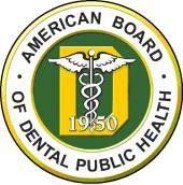 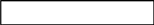 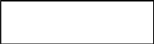 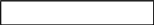 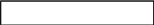 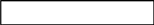 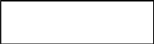 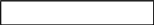 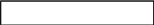 Dental EducationSchool NameDegreeFrom (mm/yyyy)To (mmyyyy)School NameFrom (mm/yyyy)To (mmyyyy)MajorDegreeDate degree awarded (mm/yyyy)Date degree awarded (mm/yyyy)Date degree awarded (mm/yyyy)OrganizationFull-Time? (Y/NFrom (mm/yyyy)To (mm/yyyy)Certificate received? (Y/N)Certificate Date (mm/yyyy)Immediate SupervisorSupervisor’s emailSupervisor’s telephoneAdministrative Head of Unit